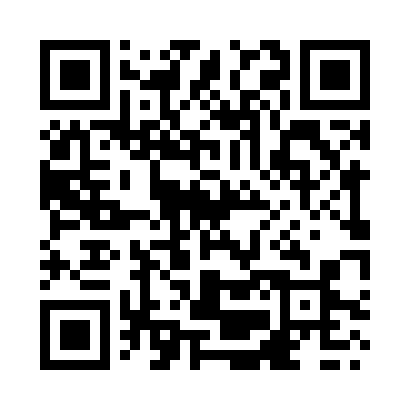 Prayer times for Saurimo, AngolaWed 1 May 2024 - Fri 31 May 2024High Latitude Method: NonePrayer Calculation Method: Muslim World LeagueAsar Calculation Method: ShafiPrayer times provided by https://www.salahtimes.comDateDayFajrSunriseDhuhrAsrMaghribIsha1Wed4:315:4311:352:565:286:362Thu4:315:4311:352:565:286:363Fri4:315:4311:352:565:286:354Sat4:315:4311:352:565:276:355Sun4:315:4311:352:565:276:356Mon4:315:4311:352:565:276:357Tue4:315:4311:352:565:266:358Wed4:315:4311:352:565:266:359Thu4:315:4411:352:565:266:3410Fri4:315:4411:352:565:266:3411Sat4:315:4411:352:555:266:3412Sun4:315:4411:352:555:256:3413Mon4:315:4411:352:555:256:3414Tue4:315:4411:352:555:256:3415Wed4:315:4511:352:555:256:3416Thu4:315:4511:352:555:256:3417Fri4:325:4511:352:555:256:3418Sat4:325:4511:352:555:246:3419Sun4:325:4511:352:555:246:3420Mon4:325:4611:352:555:246:3421Tue4:325:4611:352:555:246:3422Wed4:325:4611:352:555:246:3423Thu4:325:4611:352:555:246:3424Fri4:325:4711:352:555:246:3425Sat4:335:4711:352:555:246:3426Sun4:335:4711:362:555:246:3427Mon4:335:4711:362:555:246:3428Tue4:335:4711:362:555:246:3429Wed4:335:4811:362:565:246:3430Thu4:335:4811:362:565:246:3431Fri4:345:4811:362:565:246:34